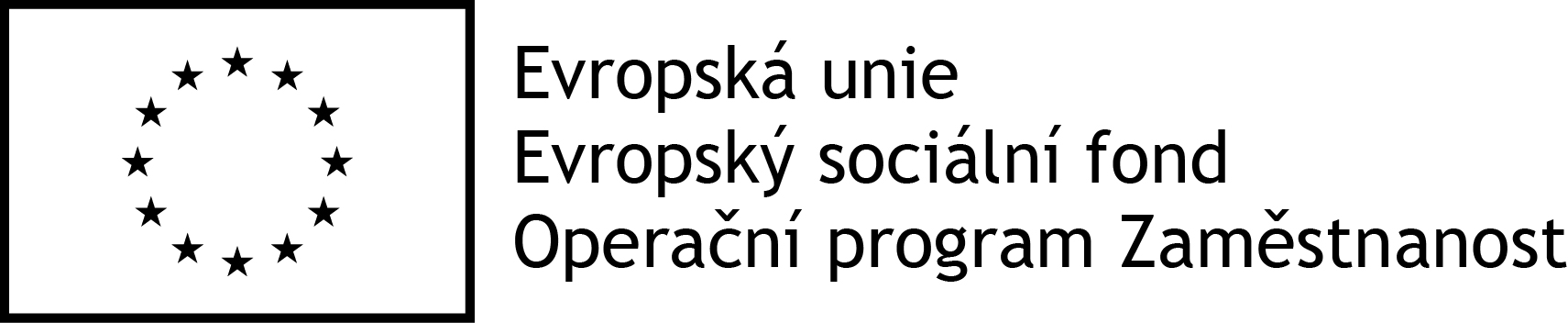 Název projektu: 	Komunitní plánování sociálních služeb na OtrokovickuRegistrační číslo: 	CZ.03.2.63/0.0/0.0/16_063/0006592Název aktivity: 		Setkání pracovní skupiny Zdravotně postiženíTermín konání:	9.1.2019 v 8,30 hod, MěÚ Otrokovice, budova 2, zasedací místnost č. 225DiskuseJ. Hunáková – Středisko rané péče EDUCO – od 1.1.2019 máme obsazenou novou pracovní pozici poradce rané péče; v lednu se uskuteční dva semináře pro rodiče; zpracováváme pracovní plán na celý rokK. Daňková – Naděje Otrokovice – novou vedoucí Domova pro OZP je Mgr. Langerová; proběhne kontrola služby sociální rehabilitace, podporované z Individuálního programu ZKM. Augustinová – Naděje Otrokovice – městu Otrokovice byl zaslán požadavek na zřízení semaforu na Baťově, pro přechod na ulici T. Bati x Erbenova – bude položen dotaz v rámci úřadu, co se s požadavkem děje.V. Okruhlicová – Národní rada pro zdravotně postižené ČR – NRZP ČR nově od listopadu 2018 poskytuje službu „odborné sociální poradenství“ na Poliklinice; je možné v poradně získat euroklíč a 1x za 2 měsíce časopis MOSTYP. Kozmíková – město Otrokovice – upozornění pro poskytovatele ssl.: vyúčtování poskytnuté dotace pro rok  2018 nutno podat do 15.2.2019Zdražil Josef – proběhlo připomínkování Střednědobého plánu rozvoje soc. služeb ve ZK  pro období 2020 – 2022, Tým pro dohodu bude 10.1. vypořádávat připomínky; připravujeme Výzvu  pro podávání žádostí o dotaci na soc. služby na rok 2019, schvalována bude Zastupitelstvem města 13.2., nejdůležitější změny: v žádosti o dotaci budou poskytovatelé ssl. uvádět počet skutečných  jednotek za rok 2018, tím dojde ke sjednocení podmínek s městy Zlín a Kroměříž, jiný přístup bude k poskytovatelům, kteří uspěli s rozvojovým záměrem – okomentují do žádosti odhad počtu jednotek v závislosti na schváleném rozvojovém záměru, tj. v žádosti přibude kolonka komentáře /tento vyplní i nový žadatel “bez historie“, který žádá poprvé/, další změnou navrženou orgánům města je schválení bude navýšení, ale i snížení max. podílu města Otrokovice na jednotku – pouze u některých služeb; projekt Partnerství pro duševně nemocné na Otrokovicku byl ukončen a vypořádán; v projektu Pilotní ověření sociálního bydlení je obsazeno 22 bytů, potíž je pouze s jednou klientkou, která příliš nespolupracuje a neplatí nájem, kdy toto řeší za ni rodina; v projektu Síťování SPOD máme v úmyslu oslovit starosty a faráře v okolních obcích o pomoc s osvětou pro zájemce o pěstounskou péčiProjednání rozvojových záměrů pro rok 2020, které podali poskytovatelé sociálních služeb na Zlínský krajMgr. Zdražil slovně představil 9 podaných rozvojových záměrů, PS ZP stanovila prioritu jednotlivých záměrů pro vyjednávání na KÚ ZK, viz přiložená tabulka. Dva rozvojové záměry okomentovali přítomní zástupci ssl – M. Škrabánek /CZP ZK/ a  J. Hunáková /EDUCO/.Tvorba nového dokumentu KPSSVize KPSS na OtrokovickuPS Zdravotně postižení sestavila vize ideálního fungování sociálních služeb:Spolupracující síť kvalitních sociálních služeb a služeb souvisejících plně pokrývá potřeby obyvatel regionu. Každému potřebnému se dostane rychlé a účinné péče a podpory od kompetentních pracovníků.Další setkání PS Zdravotně postižení proběhne 13.2.2019Zapsala: P. Kozmíková  9.1.2019